Всебічно обдарований Гнат Хоткевич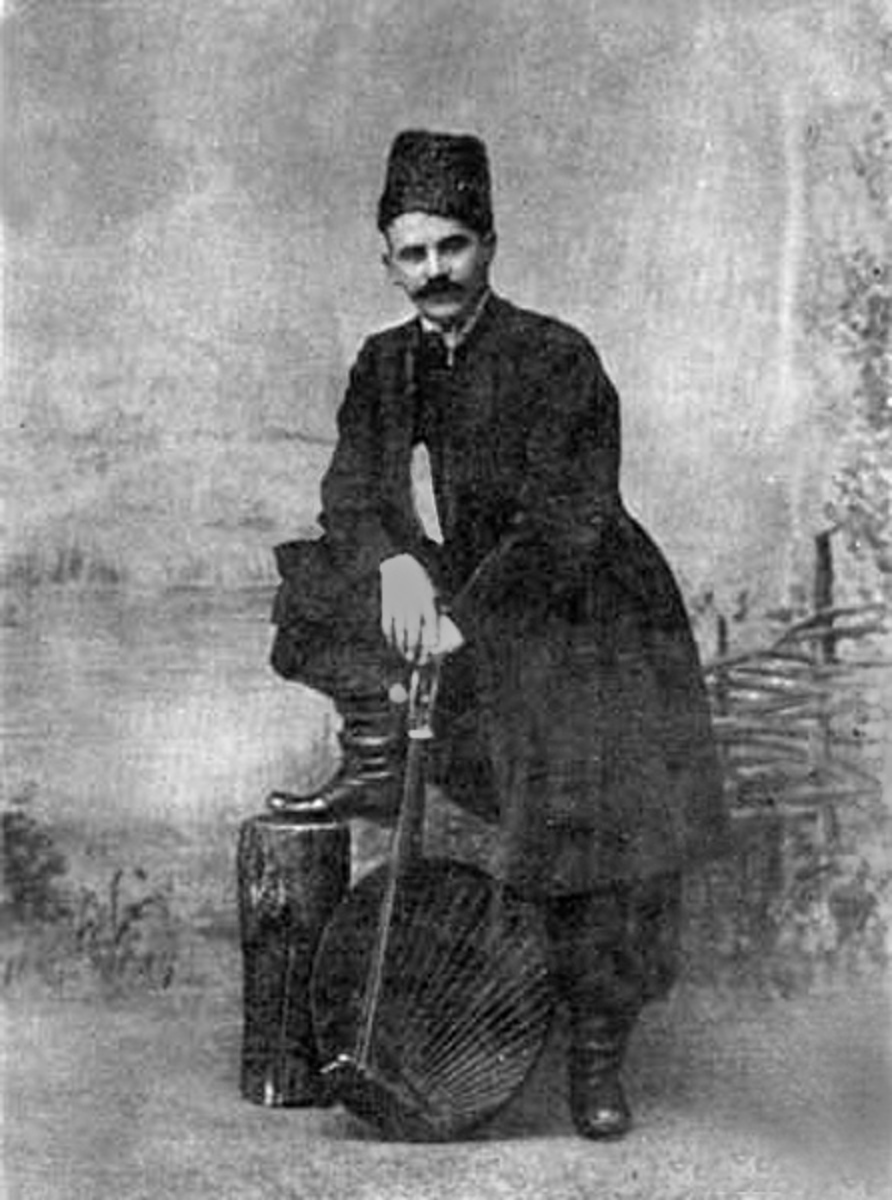 (1877-1938)       Навряд чи є в українській культурі особистість, котра проявила б себе так багатогранно, як Гнат Хоткевич, який творив у різних галузях мистецтв, літератури, техніки.Всебічно обдарований Гнат Хоткевич- як інженер винайшов оригінальну конструкцію паровоза;- як письменник залишив по собі велику літературну спадщину: романи, повісті, новели, п'єси, критичні статті;- виступав як публіцист і популяризатор історії;- плідно працював для розвитку національного театру, був актором і режисером, композитором і художником.Сам талановитий бандурист, Гнат Хоткевич надзвичайно багато зробив для відродження кобзарського мистецтва на Україні, створив підручник гри на бандурі.Більше того - реконстрував бандуру, і вона, отака, вдосконалена, й досі мандрує по світу, а в Канаді та Австралії існують капели бандуристів його імені.Гнат Хоткевич залишив по собі велику творчу спадщину, яка, безперечно, належить до духовних скарбів України.На жаль, в бібліотеці інституту зберігаються лише дві книги , створені Гнатом Хоткевичем.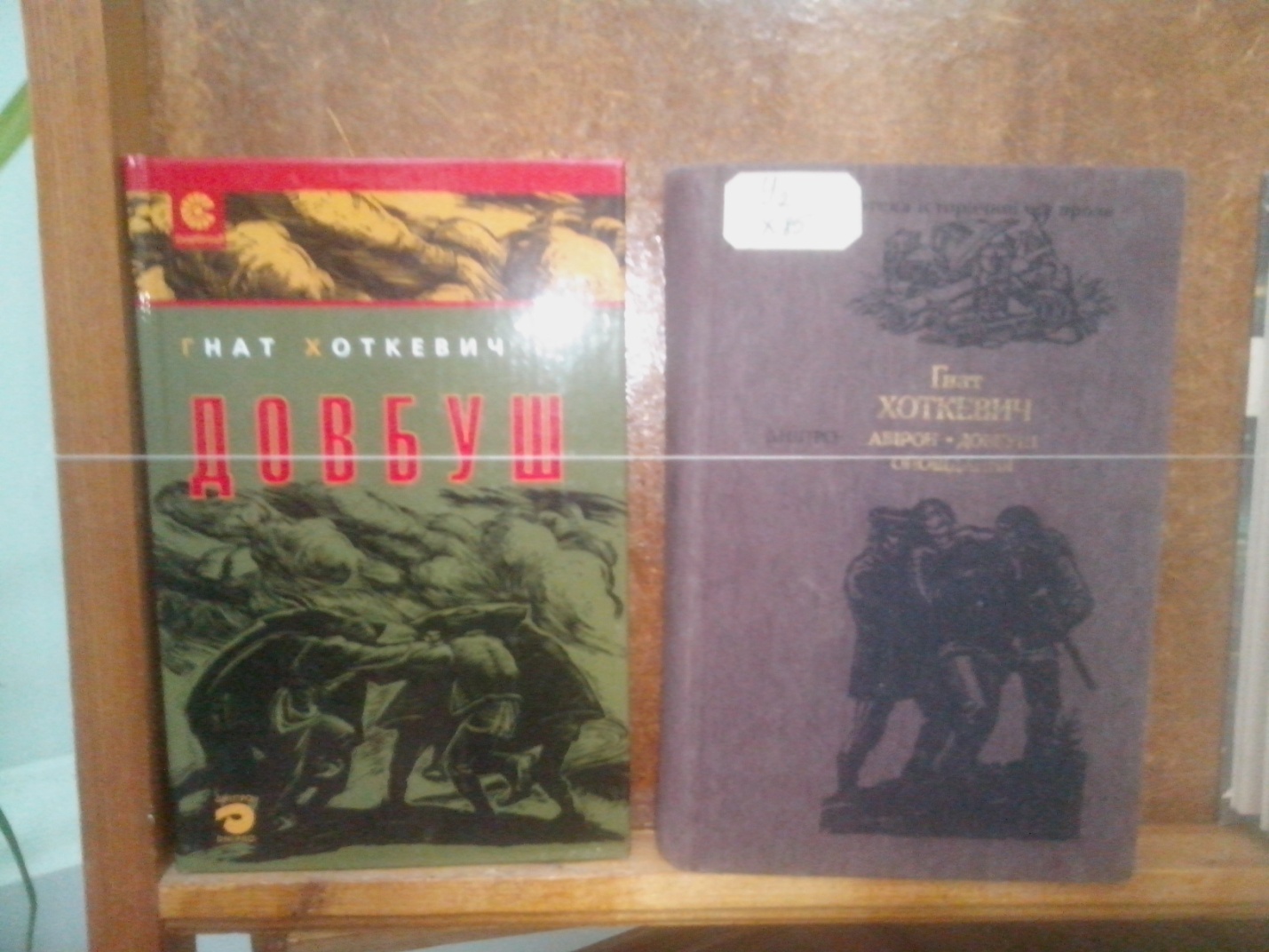 Хоткевич Г.М. Довбуш : повість / Гнат Хоткевич. – К. : Дніпро, 2004. – 392с. : фотоіл. – (Серія «Скарбниця»)В історичній повісті українського письменника Гната Хоткевича реалістично зображено життя гуцулів у першій половині ХVІІІ ст.. та опришківський рух під проводом Олекси Довбуша.Хоткевич Г.М. Авірон, Довбуш : повісті, оповідання / Гнат Хоткевич; упорядн., авт. післямови Ф.П. Погребенник. – К. : Дніпро, 1990. – 559 с. : іл. – (Б-ка історичної прози)У виданні вміщено кращі твори письменника на історичну тематику. Вперше повністю публікується широко відома повість  «Довбуш», в якій реалістично зображено життя гуцулів у першій половині ХVІІІ століття. До видання ввійшли також оповідання, уривок з незавершеного роману «Берестечко» та повість «Авірон» за біблійським сюжетом.